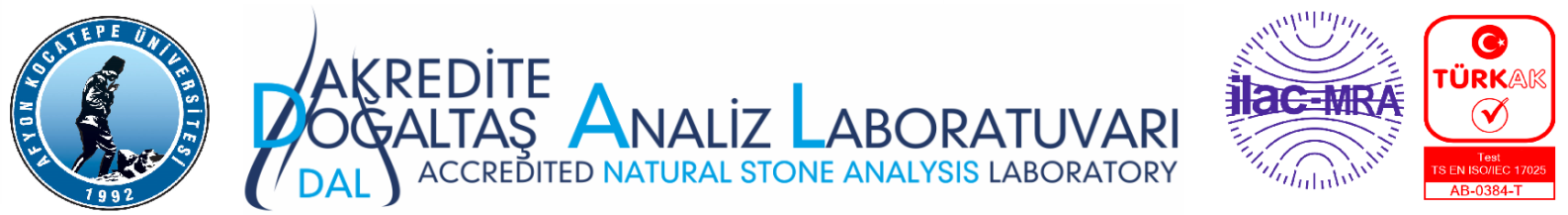 Revizyon No05Revizyon No05Revizyon Tarihi10.05.2019Revizyon Tarihi10.05.2019Revizyon Tarihi10.05.2019Revizyon Tarihi10.05.2019Revizyon Tarihi10.05.2019Revizyon Tarihi10.05.2019Yayın Tarihi20.04.2009Yayın Tarihi20.04.2009Yayın Tarihi20.04.2009Yayın Tarihi20.04.2009Sayfa No01/01Sayfa No01/01Sayfa No01/01Sayfa No01/01DAL KYF 404-1 DOĞALTAŞ ANALİZ TALEP FORMU                 DAL KYF 404-1 DOĞALTAŞ ANALİZ TALEP FORMU                 DAL KYF 404-1 DOĞALTAŞ ANALİZ TALEP FORMU                 DAL KYF 404-1 DOĞALTAŞ ANALİZ TALEP FORMU                 DAL KYF 404-1 DOĞALTAŞ ANALİZ TALEP FORMU                 DAL KYF 404-1 DOĞALTAŞ ANALİZ TALEP FORMU                 DAL KYF 404-1 DOĞALTAŞ ANALİZ TALEP FORMU                 DAL KYF 404-1 DOĞALTAŞ ANALİZ TALEP FORMU                 DAL KYF 404-1 DOĞALTAŞ ANALİZ TALEP FORMU                 DAL KYF 404-1 DOĞALTAŞ ANALİZ TALEP FORMU                 DAL KYF 404-1 DOĞALTAŞ ANALİZ TALEP FORMU                 DAL KYF 404-1 DOĞALTAŞ ANALİZ TALEP FORMU                 DAL KYF 404-1 DOĞALTAŞ ANALİZ TALEP FORMU                 DAL KYF 404-1 DOĞALTAŞ ANALİZ TALEP FORMU                 DAL KYF 404-1 DOĞALTAŞ ANALİZ TALEP FORMU                 DAL KYF 404-1 DOĞALTAŞ ANALİZ TALEP FORMU                 Adı Soyadı: Adı Soyadı: Adı Soyadı: Adı Soyadı: Adı Soyadı: Adı Soyadı: Şirket Adı: Şirket Adı: Şirket Adı: Şirket Adı: Şirket Adı: Telefon:  E-mail: Faks: Telefon:  E-mail: Faks: Telefon:  E-mail: Faks: Telefon:  E-mail: Faks: Telefon:  E-mail: Faks: Adres: Adres: Adres: Adres: Adres: Adres: Fatura Adresi: Vergi Dairesi / No:Fatura Adresi: Vergi Dairesi / No:Fatura Adresi: Vergi Dairesi / No:Fatura Adresi: Vergi Dairesi / No:Fatura Adresi: Vergi Dairesi / No:İmza: Tarih:(Altta beyan edilen şartları kabul ediyorum)İmza: Tarih:(Altta beyan edilen şartları kabul ediyorum)İmza: Tarih:(Altta beyan edilen şartları kabul ediyorum)İmza: Tarih:(Altta beyan edilen şartları kabul ediyorum)İmza: Tarih:(Altta beyan edilen şartları kabul ediyorum)TEST/ANALİZTEST/ANALİZTEST/ANALİZTEST/ANALİZTEST/ANALİZTEST/ANALİZTEST/ANALİZTEST/ANALİZTEST/ANALİZTEST/ANALİZTEST/ANALİZTEST/ANALİZTEST/ANALİZTEST/ANALİZTEST/ANALİZTEST/ANALİZAdıAdıAdıAdıAdıNumune  Numune  Numune  Numune  Numune  StandardıStandardıStandardıücretiKDV Hariç(TL)ücretiKDV Hariç(TL)Süresi (Gün)AdıAdıAdıAdıAdıBoyutu (mm)Boyutu (mm)Boyutu (mm)AdediAdediStandardıStandardıStandardıücretiKDV Hariç(TL)ücretiKDV Hariç(TL)Süresi (Gün)Kılcal etkiye bağlı su emme tayiniKılcal etkiye bağlı su emme tayiniKılcal etkiye bağlı su emme tayiniKılcal etkiye bağlı su emme tayiniKılcal etkiye bağlı su emme tayini50x50x5050x50x5050x50x5066TS EN 1925TS EN 1925TS EN 19251451455Petrografik tanımlamaPetrografik tanımlamaPetrografik tanımlamaPetrografik tanımlamaPetrografik tanımlama50x50x5050x50x5050x50x5066TS EN 12407TS EN 12407TS EN 124073003005Aşınma direnci tayiniAşınma direnci tayiniAşınma direnci tayiniAşınma direnci tayiniAşınma direnci tayini100x70x20(Bir yüzeyi parlatılmış olmalı)100x70x20(Bir yüzeyi parlatılmış olmalı)100x70x20(Bir yüzeyi parlatılmış olmalı)66TS EN 14157TS EN 14157TS EN 141572402402Don tesirlerine dayanıklılık (48 Döngü-Eğilme)Don tesirlerine dayanıklılık (48 Döngü-Eğilme)Don tesirlerine dayanıklılık (48 Döngü-Eğilme)Don tesirlerine dayanıklılık (48 Döngü-Eğilme)Don tesirlerine dayanıklılık (48 Döngü-Eğilme)300x50x50300x50x50300x50x501010TS EN 12371TS EN 12371TS EN 1237168068026Atmosfer basıncında su emme tayiniAtmosfer basıncında su emme tayiniAtmosfer basıncında su emme tayiniAtmosfer basıncında su emme tayiniAtmosfer basıncında su emme tayini50x50x5050x50x5050x50x5066TS EN 13755TS EN 13755TS EN 137551151158Eğilme dayanımı tayiniEğilme dayanımı tayiniEğilme dayanımı tayiniEğilme dayanımı tayiniEğilme dayanımı tayini300x50x50300x50x50300x50x501515TS EN 13161TS EN 13161TS EN 131612052052Bükülme dayanımı tayiniBükülme dayanımı tayiniBükülme dayanımı tayiniBükülme dayanımı tayiniBükülme dayanımı tayini300x50x50300x50x50300x50x501515TS EN 12372TS EN 12372TS EN 123722052052Kayma direnci tayini (Kuru)Kayma direnci tayini (Kuru)Kayma direnci tayini (Kuru)Kayma direnci tayini (Kuru)Kayma direnci tayini (Kuru)200x100x20 
(Bir Yüzeyi Parlatılmış Olmalı)200x100x20 
(Bir Yüzeyi Parlatılmış Olmalı)200x100x20 
(Bir Yüzeyi Parlatılmış Olmalı)66TS EN 14231TS EN 14231TS EN 142311951952Kayma direnci tayini (Islak)Kayma direnci tayini (Islak)Kayma direnci tayini (Islak)Kayma direnci tayini (Islak)Kayma direnci tayini (Islak)200x100x20 
(Bir Yüzeyi Parlatılmış Olmalı)200x100x20 
(Bir Yüzeyi Parlatılmış Olmalı)200x100x20 
(Bir Yüzeyi Parlatılmış Olmalı)66TS EN 14231TS EN 14231TS EN 142311951952Gerçek yoğunluk, görünür yoğunluk, toplam ve açık gözeneklilikGerçek yoğunluk, görünür yoğunluk, toplam ve açık gözeneklilikGerçek yoğunluk, görünür yoğunluk, toplam ve açık gözeneklilikGerçek yoğunluk, görünür yoğunluk, toplam ve açık gözeneklilikGerçek yoğunluk, görünür yoğunluk, toplam ve açık gözeneklilik50x50x5050x50x5050x50x5066TS EN 1936TS EN 1936TS EN 19362402408Termal şok etkisiyle yıpranma direnci tayiniTermal şok etkisiyle yıpranma direnci tayiniTermal şok etkisiyle yıpranma direnci tayiniTermal şok etkisiyle yıpranma direnci tayiniTermal şok etkisiyle yıpranma direnci tayini300x50x50300x50x50300x50x501515TS EN 14066TS EN 14066TS EN 140661040104037Geometrik özelliklerin tayiniGeometrik özelliklerin tayiniGeometrik özelliklerin tayiniGeometrik özelliklerin tayiniGeometrik özelliklerin tayini200x200x20 200x200x20 200x200x20 66TS EN 13373TS EN 13373TS EN 133732052052İsimlendirme Kriterleriİsimlendirme Kriterleriİsimlendirme Kriterleriİsimlendirme Kriterleriİsimlendirme Kriterleri-----TS EN 12440TS EN 12440TS EN 124402052052Su buharı aktarımı özelliklerinin belirlenmesiSu buharı aktarımı özelliklerinin belirlenmesiSu buharı aktarımı özelliklerinin belirlenmesiSu buharı aktarımı özelliklerinin belirlenmesiSu buharı aktarımı özelliklerinin belirlenmesi160x160x10160x160x10160x160x1066TS EN 12572TS EN 12572TS EN 125724854858RaporlamaRaporlamaRaporlamaRaporlamaRaporlama5050RAPORDA İLAVE TALEPLER       Yorum        Ölçüm BelirsizliğiRAPORDA İLAVE TALEPLER       Yorum        Ölçüm BelirsizliğiRAPORDA İLAVE TALEPLER       Yorum        Ölçüm BelirsizliğiRAPORDA İLAVE TALEPLER       Yorum        Ölçüm BelirsizliğiNUMUNENİN TANIMI(Ticari Ad, Ruhsat No, Cinsi, Tür vb.)NUMUNENİN TANIMI(Ticari Ad, Ruhsat No, Cinsi, Tür vb.)NUMUNENİN TANIMI(Ticari Ad, Ruhsat No, Cinsi, Tür vb.)NUMUNENİN TANIMI(Ticari Ad, Ruhsat No, Cinsi, Tür vb.)NUMUNENİN TANIMI(Ticari Ad, Ruhsat No, Cinsi, Tür vb.)NUMUNENİN TANIMI(Ticari Ad, Ruhsat No, Cinsi, Tür vb.)NUMUNE TESLİM ŞEKLİ       Kargo           Posta                 EldenNUMUNE TESLİM ŞEKLİ       Kargo           Posta                 EldenNUMUNE TESLİM ŞEKLİ       Kargo           Posta                 EldenNUMUNE TESLİM ŞEKLİ       Kargo           Posta                 EldenNUMUNE TESLİM ŞEKLİ       Kargo           Posta                 EldenNUMUNE TESLİM ŞEKLİ       Kargo           Posta                 EldenTalep NoTalep Kabul TarihiTalep Kabul TarihiTest/Analiz Başlama TarihiTest/Analiz Başlama TarihiTest/Analiz Başlama TarihiTest/Analiz Başlama TarihiTahmini Bitiş TarihiTahmini Bitiş TarihiTahmini Bitiş TarihiTest/Analiz Talebini Kabul Eden (Kalite Sorumlusu)Test/Analiz Talebini Kabul Eden (Kalite Sorumlusu)Test/Analiz Talebini Kabul Eden (Kalite Sorumlusu)Test/Analiz Talebini Kabul Eden (Kalite Sorumlusu)Test/Analiz Talebini Kabul Eden (Kalite Sorumlusu)Test/Analiz Talebini Kabul Eden (Kalite Sorumlusu)(Ad-Soyad)(İmza)(Ad-Soyad)(İmza)(Ad-Soyad)(İmza)(Ad-Soyad)(İmza)(Ad-Soyad)(İmza)(Ad-Soyad)(İmza)Açıklama: Açıklama: Açıklama: Açıklama: Açıklama: Açıklama: Açıklama: Açıklama: Açıklama: Açıklama: Açıklama: Açıklama: Açıklama: Açıklama: Açıklama: Açıklama: Numuneyi Teslim AlanAd Soyad: Tarih:                                        İmza:Numuneyi Teslim AlanAd Soyad: Tarih:                                        İmza:Numuneyi Teslim AlanAd Soyad: Tarih:                                        İmza:Numuneyi Teslim AlanAd Soyad: Tarih:                                        İmza:Numuneyi Teslim AlanAd Soyad: Tarih:                                        İmza:Numuneyi Teslim AlanAd Soyad: Tarih:                                        İmza:Numuneyi Teslim AlanAd Soyad: Tarih:                                        İmza:Numuneyi Teslim AlanAd Soyad: Tarih:                                        İmza:Numuneyi Teslim AlanAd Soyad: Tarih:                                        İmza:Toplam Ücret (TL)Toplam Ücret (TL)Toplam Ücret (TL)Toplam Ücret (TL)Toplam Ücret (TL)4.505,004.505,00Numuneyi Teslim AlanAd Soyad: Tarih:                                        İmza:Numuneyi Teslim AlanAd Soyad: Tarih:                                        İmza:Numuneyi Teslim AlanAd Soyad: Tarih:                                        İmza:Numuneyi Teslim AlanAd Soyad: Tarih:                                        İmza:Numuneyi Teslim AlanAd Soyad: Tarih:                                        İmza:Numuneyi Teslim AlanAd Soyad: Tarih:                                        İmza:Numuneyi Teslim AlanAd Soyad: Tarih:                                        İmza:Numuneyi Teslim AlanAd Soyad: Tarih:                                        İmza:Numuneyi Teslim AlanAd Soyad: Tarih:                                        İmza:KDV (%18)                                              KDV (%18)                                              KDV (%18)                                              KDV (%18)                                              KDV (%18)                                              810,90810,90Numuneyi Teslim AlanAd Soyad: Tarih:                                        İmza:Numuneyi Teslim AlanAd Soyad: Tarih:                                        İmza:Numuneyi Teslim AlanAd Soyad: Tarih:                                        İmza:Numuneyi Teslim AlanAd Soyad: Tarih:                                        İmza:Numuneyi Teslim AlanAd Soyad: Tarih:                                        İmza:Numuneyi Teslim AlanAd Soyad: Tarih:                                        İmza:Numuneyi Teslim AlanAd Soyad: Tarih:                                        İmza:Numuneyi Teslim AlanAd Soyad: Tarih:                                        İmza:Numuneyi Teslim AlanAd Soyad: Tarih:                                        İmza:Genel Toplam Ücret (TL) Genel Toplam Ücret (TL) Genel Toplam Ücret (TL) Genel Toplam Ücret (TL) Genel Toplam Ücret (TL) 5.315,905.315,90Numuneyi Teslim AlanAd Soyad: Tarih:                                        İmza:Numuneyi Teslim AlanAd Soyad: Tarih:                                        İmza:Numuneyi Teslim AlanAd Soyad: Tarih:                                        İmza:Numuneyi Teslim AlanAd Soyad: Tarih:                                        İmza:Numuneyi Teslim AlanAd Soyad: Tarih:                                        İmza:Numuneyi Teslim AlanAd Soyad: Tarih:                                        İmza:Numuneyi Teslim AlanAd Soyad: Tarih:                                        İmza:Numuneyi Teslim AlanAd Soyad: Tarih:                                        İmza:Numuneyi Teslim AlanAd Soyad: Tarih:                                        İmza:EMİB İndirimi (%50) (TL)                              EMİB İndirimi (%50) (TL)                              EMİB İndirimi (%50) (TL)                              EMİB İndirimi (%50) (TL)                              EMİB İndirimi (%50) (TL)                              --Numuneyi Teslim AlanAd Soyad: Tarih:                                        İmza:Numuneyi Teslim AlanAd Soyad: Tarih:                                        İmza:Numuneyi Teslim AlanAd Soyad: Tarih:                                        İmza:Numuneyi Teslim AlanAd Soyad: Tarih:                                        İmza:Numuneyi Teslim AlanAd Soyad: Tarih:                                        İmza:Numuneyi Teslim AlanAd Soyad: Tarih:                                        İmza:Numuneyi Teslim AlanAd Soyad: Tarih:                                        İmza:Numuneyi Teslim AlanAd Soyad: Tarih:                                        İmza:Numuneyi Teslim AlanAd Soyad: Tarih:                                        İmza:İndirimli Toplam Ücret (TL)İndirimli Toplam Ücret (TL)İndirimli Toplam Ücret (TL)İndirimli Toplam Ücret (TL)İndirimli Toplam Ücret (TL)--